第七届全国大学生工程训练综合能力竞赛虚拟仿真赛道“企业运营仿真”比赛成绩评定细则（一）评分原则、方法竞赛评分遵循“公平、公正、公开”、“自愿参加”的原则。每个季度末系统根据运营规则自动评分，无人为因素干扰并实时列出各参赛队伍的运营状况，八个季度运营结束，各赛场成绩按照评分标准自动评分排名。（二）评分标准企业运营仿真赛项排名以企业经营绩效得分高低衡量，评分标准包括4个一级指标和8个二级指标，具体评价标准见表1。表1 企业运营仿真赛项评价标准（1）盈利能力NPV值（净现值）越大，企业盈利能力越强，评分越高。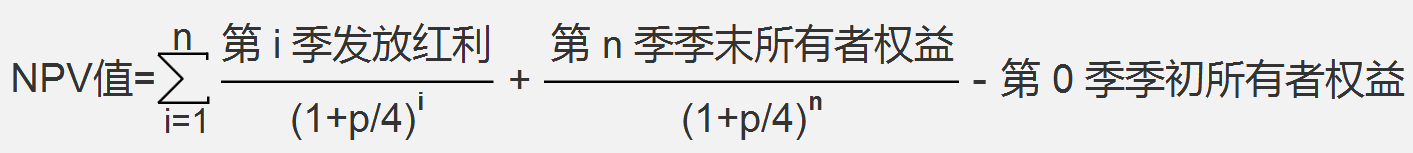 其中，p表示折现率，由组委会根据具体情况设置，n表示经营季度数。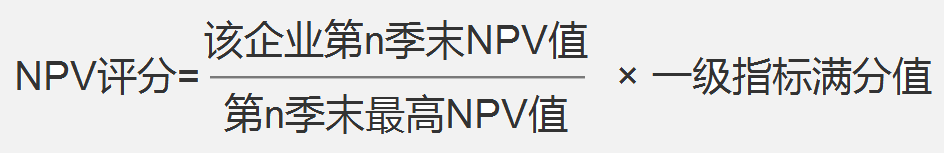 盈利能力评分=NPV评分如果该企业第n季末NPV值小于等于0或者第n季末最高NPV值小于等于0，则NPV评分为0，盈利能力评分也为0。（2）偿债能力偿债能力由资产负债率衡量，资产负债率应该控制在一定的合理区间，具体评分标准见表2。表2  资产负债率区间得分表偿债能力评分=资产负债率评分（3）发展潜力发展潜力由研发投入、营销投入和市场占有率三项指标衡量。①研发投入。研发投入效果以产品质量指数衡量，质量指数越高，研发投入效果越好，评分越高。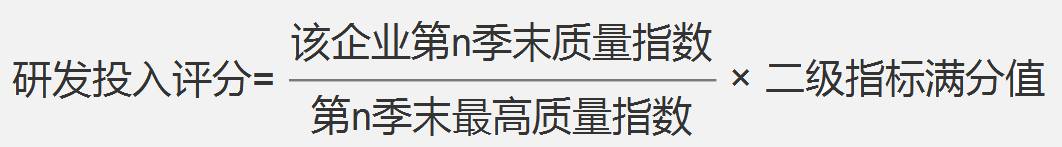 如果该企业第n季末质量指数等于0或者第n季末最高质量指数等于0，则研发投入评分为0。②营销投入。营销投入效果以产品品牌指数来衡量，品牌指数越高，营销投入效果越好，评分越高。 判定企业是否经营某市场的依据：如果某企业在最后3个季度（第6、7、8季度）没有投入任何营销费用，系统判定该企业已经放弃该市场，该市场不计算营销投入评分。 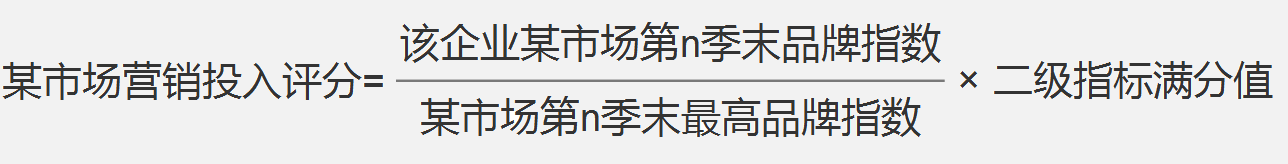 营销投入评分=企业所经营的各个市场营销投入评分的平均值如果该企业某市场第n季末品牌指数等于0或者某市场第n季末最高品牌指数等于0，则该企业某市场营销投入评分为0。③市场占有率。市场占有率以该企业第n季末总市场占有率来衡量，市场占有率越高，评分越高。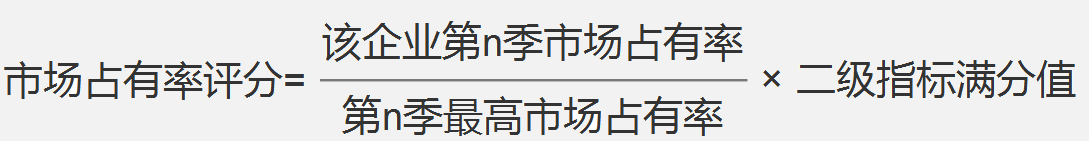 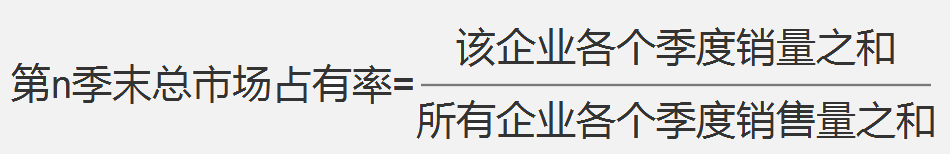 如果该企业第n季末市场占有率等于0或者第n季末最高市场占有率等于0，则市场占有率评分为0。发展潜力评分=研发投入评分+营销投入评分+市场占有率评分。（4）团队表现团队表现按采购表现、生产表现、财务表现等相关对应指标，满分为5分，采用扣分制，按实际发生扣分项目和次数进行累计扣减，扣完为止，具体扣分项见表3。表3  团队表现扣分项目表经营绩效得分=盈利能力评分+偿债能力评分+发展潜力评分+团队表现评分注意：如果参赛团队出现破产情况，则经营绩效得分为0分。一级指标（满分值）二级指标（满分值）指标说明盈利能力（80分）NPV值（净现值）（80分）偿债能力（5分）资产负债率（5分）资产负债率=总负债/总资产发展潜力（10分）研发投入（3分）研发投入效果通过产品质量水平高低来衡量发展潜力（10分）营销投入（3分）营销投入效果通过产品品牌知名度高低来衡量发展潜力（10分）市场占有率（4分）市场潜力通过企业市场占有率高低来衡量团队表现（满分5分，采用扣分制）采购表现是否出现原材料紧急采购，每次扣0.2分团队表现（满分5分，采用扣分制）生产表现计划生产量与实际生产量不符（偏离量大于等于10个）每次扣0.5分。团队表现（满分5分，采用扣分制）财务表现非正常负债数值（万元）按区间分次扣分如下：（50，100]扣0.05分；（100，200] 扣0.10分；（200，+∞）扣0.15分团队表现（满分5分，采用扣分制）财务表现借款剩余值（万元）按区间分次扣分如下：（100，200]扣0.05分；（200，300]扣0.10分；（300，+∞）扣0.15分。资产负债率[0,0.6](0.6,0.7](0.7,0.8](0.8,0.9](0.9,1]评分54321序号扣分项目扣分项目分值备注1非正常负债数值（万元）[0，50]0分按次扣分累加2非正常负债数值（万元）（50，100]0.05分按次扣分累加3非正常负债数值（万元）（100，200]0.10分按次扣分累加4非正常负债数值（万元）（200，+∞）0.15分按次扣分累加5借款剩余值（万元）[0，100]0分按次扣分累加6借款剩余值（万元）（100，200]0.05分按次扣分累加7借款剩余值（万元）（200，300]0.10分按次扣分累加8借款剩余值（万元）（300，+∞）0.15分按次扣分累加9原材料紧急采购原材料紧急采购0.2分按次扣分累加10计划生产量与实际生产量不符（大于等于10个）计划生产量与实际生产量不符（大于等于10个）0.5分按次扣分累加